Información sobre los requisitos para solicitar la licencia de Instructor de Aptitud Física, que autoriza a un individuo a ejercer como Instructor para la Aptitud Física en Puerto Rico.Este proceso será llevado a cabo para solicitar por primera vez y para renovar la licencia de aptitud física.Personas interesadas en obtener la licencia.Si transcurre un año sin que la licencia haya sido renovada y sin que se hayan iniciado los trámites de renovación, se cancelará la misma y el instructor para la aptitud física tendrá que cumplir nuevamente con todos los requisito.Durante el periodo de dos (2) años la persona deberá tomar treinta (30) horas de educación continua en cursos e entidades aprobadas.El examen para instructor de aptitud física se ofrecerá tres (3) veces al año.  Las convocatorias a estos exámenes se publicará en la prensa con dos (2) meses de antelación a la fecha en que se ofrecen los mismos. La convocatoria incluye los requisitos para tomar dicho examen y establece fecha límite para presentar la solicitud correspondiente.La solicitud para el examen tiene que presentarse personalmente en las oficinas del Instituto del Deporte.De no pasar el examen con el mínimo de calificación de 75%, tiene tres (3) oportunidades para intentarlo. Lugar:	En la oficina central del Departamento de Recreación y Deportes (DRD)
Directorio del Departamento de Recreación y DeportesHorario:	De 8:00 am a 12:00 pm y de 1:00 pm a 4:30 pm
De lunes a viernesDirección Física:	Sector Buenos Aires II
			Calle Los Ángeles
			Parada 24
			Santurce, PRDirección Postal: 	PO BOX 9023207
			San Juan  PR  00902-3207Teléfono:		(787)721-2800, extensiones 1572, 1582, 1703, 1576, ó 1705Realizar un pago de cincuenta dólares ($50.00) mediante Visa, Master Card, ATH,  giro postal o cheque certificado a nombre del Secretario de Hacienda.  El pago puede realizarse en la Oficina Central, en la región de Ponce o de Añasco.Ser mayor de edad, ya sea por edad o emancipación. Deberá presentar Certificado de Nacimiento original o pasaporte. Ser ciudadano americano o residente legal (puede presentar el certificado de nacimiento, el pasaporte o visa de trabajo para evidenciar ciudadanía americana o residencia legal).Certificado negativo de antecedentes penales (original y vigente)Documento de Ofensores Sexuales (Ley 6 / (Procedida por la Ley 300).El ciudadano debe llamar al 787-793-1234 para que le indiquen cual es el cuartel más cercano y allí pase a solicitar el certificado. Antes de sacar este certificado debe tener el Certificado de Buena Conducta. El tele comunicador del 3-1-1 también puede brindarle el teléfono de la comandancia o cuartel más cercano al ciudadano para poder solicitar el certificado. Directorio ComandanciaCertificado de Salud (original y vigente)Certificado de Resucitación Cardiopulmonar (CPR) y Primeros Auxilios (vigente) (Se adjudicarán 8 horas para la renovación).Evidencia de seguro de responsabilidad profesional.Llenar la Solicitud de Licencia para Instructor de Aptitud Física.Tomar el examen para la licencia de instructor de aptitud física. Debe pasar el mismo con 75% o más.Realizar un pago de cincuenta dólares ($50.00) mediante Visa, Master Card, ATH,  giro postal o cheque certificado a nombre del Secretario de Hacienda o mostrar evidencia de que ya lo pagó.Mostrar evidencia de haber tomado treinta horas (30) de educación continua o dos (2) créditos.¿Qué es aptitud física? – Son las cualidades que posee (o adquiere) una persona y que están relacionadas con su capacidad para retar los esfuerzos físicos sin fatiga presentando bajo riesgo a desarrollar enfermedades o lesiones.¿En qué áreas trabaja un instructor de aptitud física? – Trabaja como entrenador personal, instructor de modalidades aeróbicas, anaeróbicas y flexibilidad, gerente de piso de gimnasios y como un profesional que prescribe ejercicios.  Esto no incluye a los dirigentes ni maestros de educación física quienes practiquen como instructores exclusivamente en las escuelas públicas o privadas.¿Dónde se pueden tomar los cursos? – Los cursos los deben ofrecer organizaciones reconocidas por la NBFE, NCCA o por el Instituto Puertorriqueño para el Desarrollo del Deporte y la Recreación del Departamento de Recreación y Deportes (DRD).Página Web Departamento de Recreación y Deportes –http://www.drd.gobierno.pr/Calendario con Oferta Académica NOTA: En esta página encontrará todos los calendarios de programas activos del Departamento de Recreación y Deportes (DRD), de no encontrar un calendario sobre el programa al que se hace referencia es porque el mismo no está activo en este momento.]Afiche de Renovación de Licencia de Aptitud FísicaSolicitud de Licencia para Instructor de Aptitud Física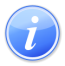 Descripción del Servicio 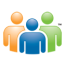 Audiencia y Propósito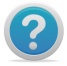 Consideraciones 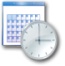 Lugar y Horario de Servicio 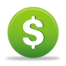 Costo del Servicio y Métodos de Pago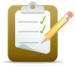 Requisitos para Obtener Servicio 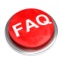 Preguntas Frecuentes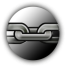 Enlaces Relacionados